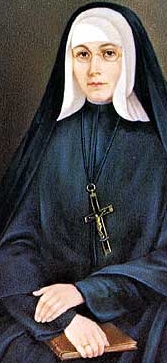 We dedicate ourselves to themission of education.  Within this mission, we promote justice and create community.               ~ SNJM MissionWe dedicate ourselves to themission of education.  Within this mission, we promote justice and create community.               ~ SNJM MissionWe dedicate ourselves to themission of education.  Within this mission, we promote justice and create community.               ~ SNJM MissionWe dedicate ourselves to themission of education.  Within this mission, we promote justice and create community.               ~ SNJM MissionWe dedicate ourselves to themission of education.  Within this mission, we promote justice and create community.               ~ SNJM MissionWe dedicate ourselves to themission of education.  Within this mission, we promote justice and create community.               ~ SNJM Mission